                                                                                                                                                                                УТВЕРЖДАЮ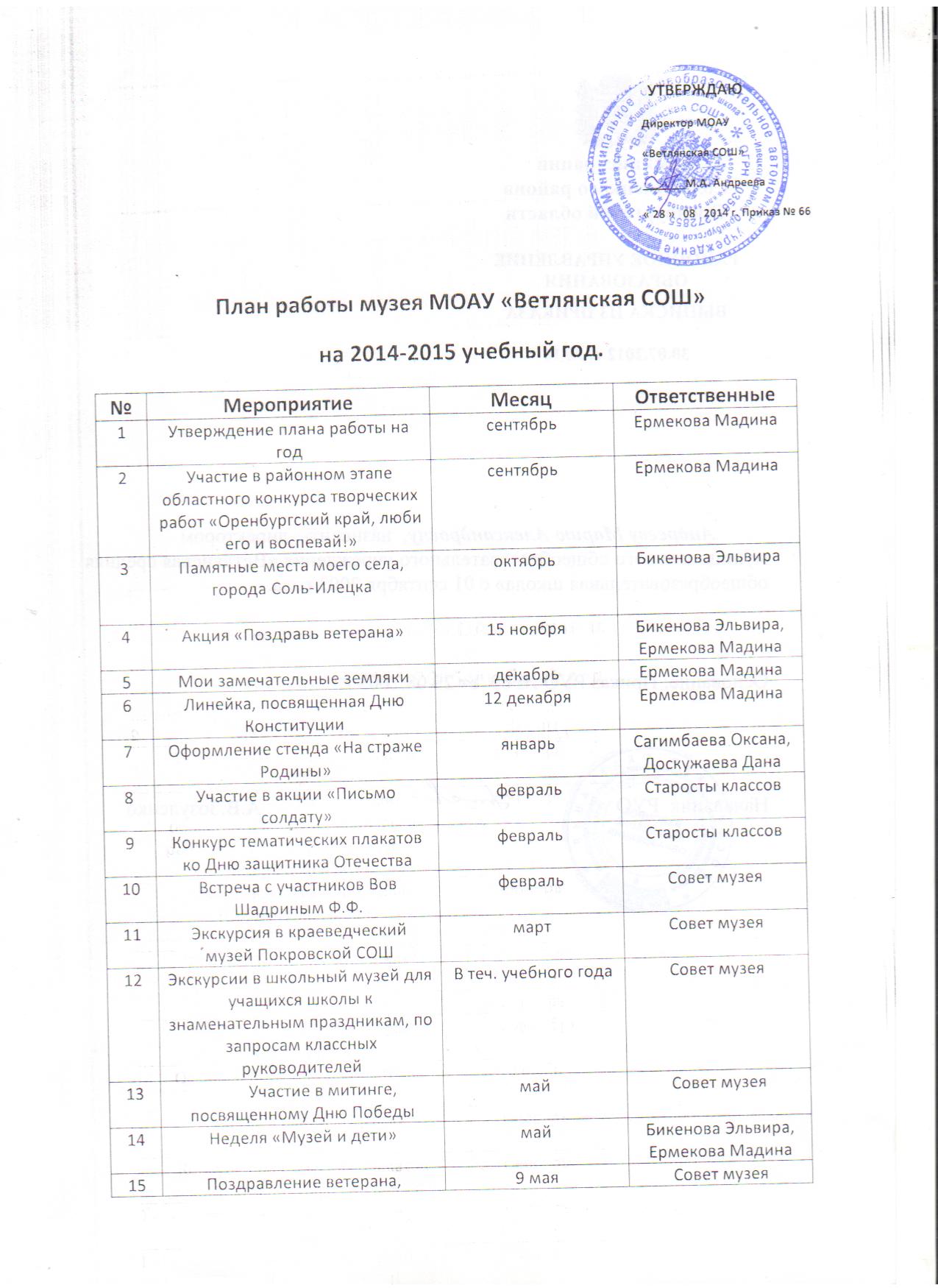 						Директор МОАУ						«Ветлянская СОШ»						_______М.А. Андреева						« 28 »   08   2014 г. Приказ № 66План работы музея МОАУ «Ветлянская СОШ» на 2014-2015 учебный год.№Мероприятие Месяц Ответственные 1Утверждение плана работы на годсентябрьЕрмекова Мадина2Участие в районном этапе областного конкурса творческих работ «Оренбургский край, люби его и воспевай!»сентябрьЕрмекова Мадина3Памятные места моего села, города Соль-Илецка
октябрьБикенова Эльвира4Акция «Поздравь ветерана»15 ноябряБикенова Эльвира, Ермекова Мадина5Мои замечательные землякидекабрьЕрмекова Мадина6Линейка, посвященная Дню Конституции12 декабряЕрмекова Мадина7Оформление стенда «На страже Родины»январьСагимбаева Оксана, Доскужаева Дана8Участие в акции «Письмо солдату»февральСтаросты классов9Конкурс тематических плакатов ко Дню защитника ОтечествафевральСтаросты классов10Встреча с участников Вов Шадриным Ф.Ф.февральСовет музея11Экскурсия в краеведческий музей Покровской СОШмартСовет музея12Экскурсии в школьный музей для учащихся школы к знаменательным праздникам, по запросам классных руководителейВ теч. учебного годаСовет музея13Участие в митинге, посвященному Дню ПобедымайСовет музея14Неделя «Музей и дети»майБикенова Эльвира, Ермекова Мадина15Поздравление ветерана, тружеников тыла с Днем Победы9 маяСовет музея16Уборка могилы неизвестного солдата, могилы Бражникова Е.А.Апрель, майСовет музея17Благоустройство памятникаапрельСовет музея18Размещение информации на школьном сайте и в средствах массовой информации о проделанной работеВ теч. учебного годаБикенова Эльвира, Ермекова Мадина19Поисково – собирательская работа (ул. Набережная)В теч. учебного годаСовет музея20Поисково – собирательская работа (ул. Цвиллинга)В теч. учебного годаСовет музея21Отчет о работе совета музея  на школьной конференциимайЕрмекова Мадина